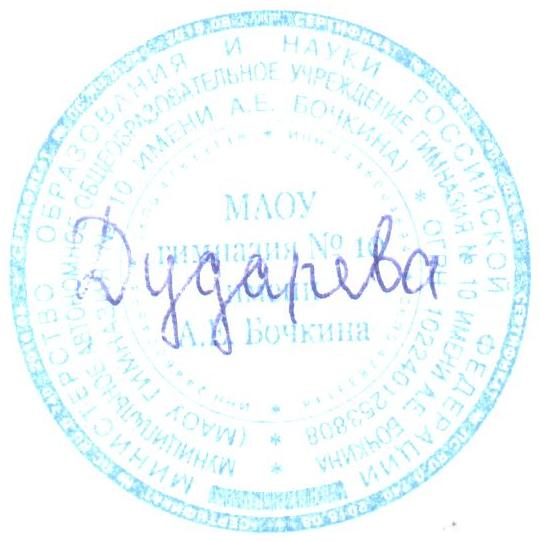 		                                                        	                 	                                  «Утверждаю»			   Директор гимназии № 10имени А.Е. Бочкина                      А.В.Дударева                                                                                                                                                                                                              «30» августа 2021 г.РАБОЧАЯ ПРОГРАММА Дополнительное образованиеКлуб «ИСТОК»2021-2023 г.г.Направление: духовно – нравственное.Составитель: Политаева Ирина Валерьевна,учитель начальных классов, высшая квалификационная категорияТип программы: комплексная.Направление: духовно – нравственное.УМК: Примерная программа внеурочной деятельности. Начальное и основное образование, В.А. Горский, А.А. Тимофеев, Д.В. Смирнов, Москва, Просвещение, 2011 г.Рабочая программа М. Ю Савицкой «Введение в народоведение», Москва, Дрофа, 2012г.Планируемые результаты реализации программы. Личностные результаты:• формирование у детей мотивации к обучению, о помощи им в самоорганизации и саморазвитии;•развитие познавательных навыков обучающихся, умений самостоятельно конструировать свои знания, ориентироваться в информационном пространстве, развитие критического и творческого мышления, организация на занятии парно-групповой работы.Метапредметные результатыРегулятивные:• учитывать выделенные учителем ориентиры действия в новом учебном материале в сотрудничестве с учителем;• планировать свое действие в соответствии с поставленной задачей и условиями ее реализации, в том числе во внутреннем плане;• осуществлять итоговый и пошаговый контроль по результату;• в сотрудничестве с учителем ставить новые учебные задачи;• преобразовывать практическую задачу в познавательную;• проявлять познавательную инициативу в учебном сотрудничествеПознавательные:• добывать необходимые знания и с их помощью проделывать конкретную работу;• осуществлять поиск необходимой информации для выполнения учебных заданий с использованием учебной литературы, выделять существенную информацию из текстов разных видов;• осуществлять анализ объектов с выделением существенных и несущественных признаков;• осуществлять расширенный поиск информации с использованием ресурсов библиотек и ИнтернетаКоммуникативные:• учиться выполнять различные роли в группе (лидера, исполнителя, критика);• умение координировать свои усилия с усилиями других;• формулировать собственное мнение и позицию; • договариваться и приходить к общему решению в совместной деятельности, в том числе в ситуации столкновения интересов;• задавать вопросы;• допускать возможность существования у людей различных точек зрения, в том числе не совпадающих с его собственной, и ориентироваться на позицию партнера в общении и взаимодействии;• учитывать разные мнения и интересы и обосновывать собственную позицию;• аргументировать свою позицию и координировать ее с позициями партнеров в сотрудничестве при выработке общего решения в совместной деятельности;• продуктивно разрешать конфликты на основе учета интересов и позиций всех его участников;• с учетом целей коммуникации достаточно точно, последовательно и полно передавать партнеру необходимую информацию как ориентир для построения действия.Сроки реализации программы:Программа рассчитана на один год обучения из расчёта 2 часа в неделю. Всего: 80 часов (сентябрь-июнь) Формы промежуточного контроля: защита проектов.Содержание программы.Календарно-тематическое планированиеМатериально-техническое обеспечение. Для организации внеурочной деятельности гимназия располагает:актовым залом;музыкальной техникой;библиотекой;кабинетом, оборудованным компьютерной техникой, подключенной к локальной сети интернет;проектором.СПИСОК ЛИТЕРАТУРЫ.1.Федеральный государственный образовательный стандарт основного общего образования. М.: Просвещение, 2010.2.Формирование универсальных учебных действий в основной школе: от действия к мысли. Система заданий: Пособие для учителя / Под ред. А. Г. Асмо- лова. М.: Просвещение, 2010.3.Данилюк А.Я., Кондаков А.М., Тишков В.А.  Концепция духовно-нравственного развития и воспитания личности гражданина России , М.: 2011г, 4.Примерные программы внеурочной деятельности / Под ред. В.А Горского. М.: Просвещение, 2010.5. Быков, Василь Владимирович Великая Отечественная война в русской литературе / Быков Василь Владимирович. - М.: АСТ, 2012. - 395 c.
6. Важнейшие операции великой отечественной войны 1941-1945 гг. / ред. П.А. Жилин. - М.: Воениздат, 2016. - 624 c.
7. Великая Отечественная Война. 1941-1945. В 4 книгах. Книга 3. Освобождение. - М.: Наука, 2009. - 560 c.
8. Великая Отечественная война. 1941-1945. В 4 книгах. Книга 4. Народ и война. - М.: Наука, 2008. - 432 c.
9. Великая Отечественная война. 1941-1945. Энциклопедия для школьников. - М.: Олма-пресс, 2001. - 448 c.
10. Венок славы. Антология художественных произведений о Великой Отечественной войне / ред. В.Ф. Заливако. - М.: Современник, 2005. - 414 c.
11. Коршунов, Ю. Л. Военно-морская наука в годы Великой Отечественной войны / Ю.Л. Коршунов. - М.: ГалеяПринт, 2005. - 112 c.
12. Крутиков, А. Великая Отечественная война Советского Союза: Популярный очерк / А. Крутиков. - М.: Военное МВС СССР, 2007. - 208 c.
13. Максимов, И. И. Великая Отечественная война. 1941-1945 / И.И. Максимов. - Москва: Мир, 2005. - 160 c.13. Солонин 22 июня, или Когда началась Великая Отечественная война? / Солонин, Марк. - М.: Эксмо, 2007. - 512 c.
14. Щукин, С. Великая Отечественная война / ред. А. Баев, С. Щукин. - М.: Художественная литература, 2015. - 580 c.№РазделСодержаниеКол-во часовФормы проведения занятия (теоретические занятия)Формы проведения занятия(практические занятия)1ВведениеЧто изучает курс «ИСТОК»?2Беседа2Мой край.Географическое положение. Геральдика.  Природные особенности. Памятники природы. Историко-культурные и национальные памятниками.(составление фотоальбома, географического рассказа о путешествии по родному краю, совершенном обучающимися)8- беседа;- сообщение- встречи с интересными людьми- просмотр и обсуждение видеоматериала- экскурсия- заочное путешествие- творческий проект, - презентация- интеллектуально-познавательная игра3Моя малая родина. Город Дивногорск. История возникновения города. Улицы города Дивногорска. Природные и культурные памятники города. Великие люди (А. Е. Бочкин, Владлен Белкин, К.В. Зырянов и т.д.) города Дивногорска.8- беседа- сообщение- встречи с интересными людьми- просмотр и обсуждение видеоматериала- экскурсия- заочное путешествие- творческий проект, - презентация- творческий конкурс477-летие Великой Победы в Великой Отечественной войне. Исторические события Великой Отечественной войны. Наши земляки -участники ВОВ.Главные исторические события Великой Отечественной войны. Брестская крепость. Блокада Ленинграда. Осада Севастополя. Битва за Москву.Сталинградская битва. Танковое сражение под Прохоровкой. Курская битва. Взятие Берлина. Города-герои. «Маленький герой». Труженики-тыла.Забытые имена участников Великой Отечественной войны пос. Усть-Мана.52- беседа;- сообщение;-встречи с интересными людьми;- просмотр и обсуждение видеоматериала;- литературно-музыкальная композиция;- экскурсия в Усть-Манский музей;- презентация работы клуба патриотической направленности  «ИСТОК»- заочное путешествие;- сбор информации;- сюжетно-ролевая игра историко-патриотического содержания;- творческий проект;- презентация;- творческий конкурс;- исследовательские работы»- коллективные творческие дела;- сочинение «Вклад наших земляков».5Альманах  «Они всегда в нашей памяти» (Усть-манцы - участники Великой Отечественной войны")Альманах  «Они всегда в нашей памяти» с рассказами детей о прадедушках и прабабушках в годы Великой Отечественной Войны, о ветеранах Великой Отечественной  войны пос. Усть-Мана, города Дивногорска. Краткие исторические справки о ВОВ и событиях, в которых участвовали ветераны. Стихи собственного сочинения.10- экскурсия в Усть- Манский музей; экскурсия в городской музей «Трудовой Славы»- коллективное творческое дело- сбор информацииДата№ занятия Тема занятия Количество часовТеорияПрактикаПрактикаРАЗДЕЛ 1. Введение.РАЗДЕЛ 1. Введение.РАЗДЕЛ 1. Введение.РАЗДЕЛ 1. Введение.РАЗДЕЛ 1. Введение.РАЗДЕЛ 1. Введение.РАЗДЕЛ 1. Введение.1-2Введение. Что изучает курс «ИСТОК»?22РАЗДЕЛ 2. Мой край.РАЗДЕЛ 2. Мой край.РАЗДЕЛ 2. Мой край.РАЗДЕЛ 2. Мой край.РАЗДЕЛ 2. Мой край.РАЗДЕЛ 2. Мой край.РАЗДЕЛ 2. Мой край.3-4Красноярский край.21115-6Географическое положение Красноярского края. Геральдика края.21117-8Природные зоны Красноярского края. Памятники природы Красноярского края.21119-10Историко-культурные памятниками края.2111Итого:Итого:Итого:10644РАЗДЕЛ 3. Моя малая родина.РАЗДЕЛ 3. Моя малая родина.РАЗДЕЛ 3. Моя малая родина.РАЗДЕЛ 3. Моя малая родина.РАЗДЕЛ 3. Моя малая родина.РАЗДЕЛ 3. Моя малая родина.РАЗДЕЛ 3. Моя малая родина.11-12Город Дивногорск. История возникновения города. 211113-14Улицы города Дивногорска.2111   15-16Природные и культурные памятники города.211117-18Великие люди города Дивногорска. (А. Е. Бочкин, Владлен Белкин, К.В. Зырянов и т.д.)22Итого:Итого:Итого:8533РАЗДЕЛ 4. Исторические события Великой Отечественной войны. Наши земляки-участники Великой Отечественной войны.РАЗДЕЛ 4. Исторические события Великой Отечественной войны. Наши земляки-участники Великой Отечественной войны.РАЗДЕЛ 4. Исторические события Великой Отечественной войны. Наши земляки-участники Великой Отечественной войны.РАЗДЕЛ 4. Исторические события Великой Отечественной войны. Наши земляки-участники Великой Отечественной войны.РАЗДЕЛ 4. Исторические события Великой Отечественной войны. Наши земляки-участники Великой Отечественной войны.РАЗДЕЛ 4. Исторические события Великой Отечественной войны. Наши земляки-участники Великой Отечественной войны.РАЗДЕЛ 4. Исторические события Великой Отечественной войны. Наши земляки-участники Великой Отечественной войны.19-20Великая Отечественная война.22221-22Понятия и термины военной истории.211123-24Блокада Ленинграда (1941-1944 гг.). «Они шли дорогой жизни». 211125-26Блокадники, живущие в г. Дивногорске.211127-28Оборона Севастополя (30.10.1941-04.07.1942гг). 222129-30Наши земляки– участники обороны Севастополя.2231-32Битва за Москву 30.09.1941-20.04.1942гг).  211133-34Наши земляки – участники Московской битвы.211135-36Сталинградская битва (19.11.1942-02.02.1943гг). Документальный фильм «Сталинградская битва». 211137-38Наши земляки – участники Сталинградской битвы.211139-40Танковое сражение под Прохоровкой. Наши земляки-участники танкового сражения.211141-42Великая битва - Курская дуга (05.06.1943-23.08.1943гг). 211143-44Наши земляки-участники Курской битвы211145-46Пионеры-герои. 22247-48Дети войны г. Дивногорска и пос. Усть-Мана. «Маленький герой».211149-50Взятие Берлина. Наши земляки дошли до Берлина.211151-52Города-герои.211153-54Партизанское и подпольное движение. 22255-56«Рельсовая война»22257-58Они ковали Победу в тылу.211159-62Они ковали Победу в тылу. Мои родственники-труженики тыла.4463-64Вспомним всех поимённо. Забытые имена.2265-70Сбор информации для создания альманаха «Они не вернулись из боя» ( пос. Усть-Мана)66   Итого:52 часа24 часов24 часов28 часовРАЗДЕЛ 5. «Книга Памяти»РАЗДЕЛ 5. «Книга Памяти»РАЗДЕЛ 5. «Книга Памяти»РАЗДЕЛ 5. «Книга Памяти»РАЗДЕЛ 5. «Книга Памяти»РАЗДЕЛ 5. «Книга Памяти»РАЗДЕЛ 5. «Книга Памяти»71-80Создание альманаха  «Они всегда в нашей памяти» (Усть-манцы - участники Великой Отечественной войны")1010                                                                                                                                            Итого:                                                                                                                                            Итого:                                                                                                                                            Итого:10 часов10 часов